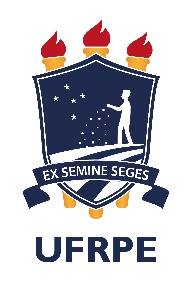 UNIVERSIDADE FEDERAL RURAL DE PERNAMBUCOREITORIAPRÓ-REITORIA DE ADMINISTRAÇÃOCOORDENADORIA DE CONCESSÃO DE DIÁRIAS E PASSAGENSDECLARAÇÃO DE VIAGEMDeclaro para fins de prestação de contas de diárias e/ou afastamento, que o(a) Senhor(a)________________________________________________, SIAPE_________,  conduziu o(a) ____________________________________, no veículo___________, de Placa__________,  no(s) dia(s)_______________, na(s) cidade(s)____________________________, conforme descrito na PCDP n°_____________.              Em, ______/______/_________________________________________________                                                                         ASSINATURA DO MOTORISTA __________________________________________                                                                         ASSINATURA E CARIMBO DO RESPONSÁVEL 